嘉義縣 桃源國民小學111學年度雙語國家政策－口說英語展能樂學計畫國民中小學英語日活動成果報告表活動名稱Christmas is coming!Christmas is coming!辦理日期111.12.23辦理地點多功能教室多功能教室參加人數50成果摘要-活動內容介紹及特色說明(列點說明)1.聖誕節故事與習俗介紹-紅鼻子魯道夫的故事2.聖誕歌曲串燒(1)一~三年級: Hello Reindeer, Goodbye Snowman(2)四年級:Silent night(3)五年級: S-A-N-T-A(4)六年級:Joy to the world3.聖誕祝福開口說-學生須向3位老師或同儕開口說Merry X’mas.互道聖誕快樂。1.聖誕節故事與習俗介紹-紅鼻子魯道夫的故事2.聖誕歌曲串燒(1)一~三年級: Hello Reindeer, Goodbye Snowman(2)四年級:Silent night(3)五年級: S-A-N-T-A(4)六年級:Joy to the world3.聖誕祝福開口說-學生須向3位老師或同儕開口說Merry X’mas.互道聖誕快樂。1.聖誕節故事與習俗介紹-紅鼻子魯道夫的故事2.聖誕歌曲串燒(1)一~三年級: Hello Reindeer, Goodbye Snowman(2)四年級:Silent night(3)五年級: S-A-N-T-A(4)六年級:Joy to the world3.聖誕祝福開口說-學生須向3位老師或同儕開口說Merry X’mas.互道聖誕快樂。1.聖誕節故事與習俗介紹-紅鼻子魯道夫的故事2.聖誕歌曲串燒(1)一~三年級: Hello Reindeer, Goodbye Snowman(2)四年級:Silent night(3)五年級: S-A-N-T-A(4)六年級:Joy to the world3.聖誕祝福開口說-學生須向3位老師或同儕開口說Merry X’mas.互道聖誕快樂。檢討建議事項照片說明（4-10張）照片說明（4-10張）照片說明（4-10張）照片說明（4-10張）照片說明（4-10張）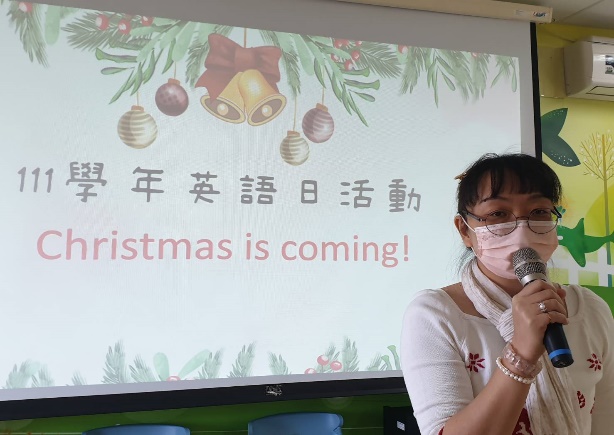 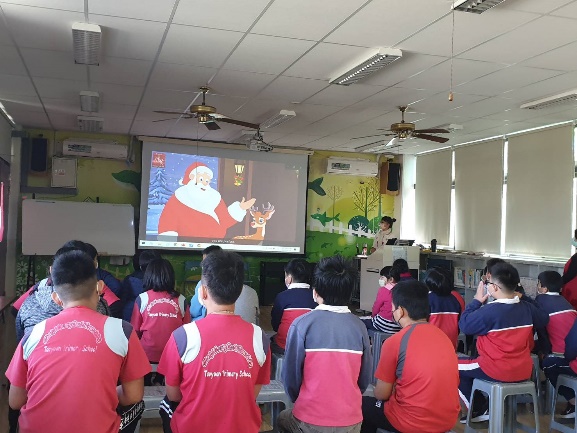 Christmas is coming!Christmas is coming!聖誕節故事與習俗介紹_紅鼻子魯道夫的故事聖誕節故事與習俗介紹_紅鼻子魯道夫的故事聖誕節故事與習俗介紹_紅鼻子魯道夫的故事照片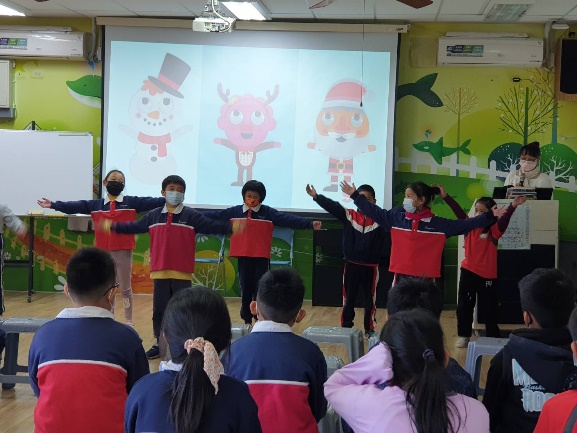 照片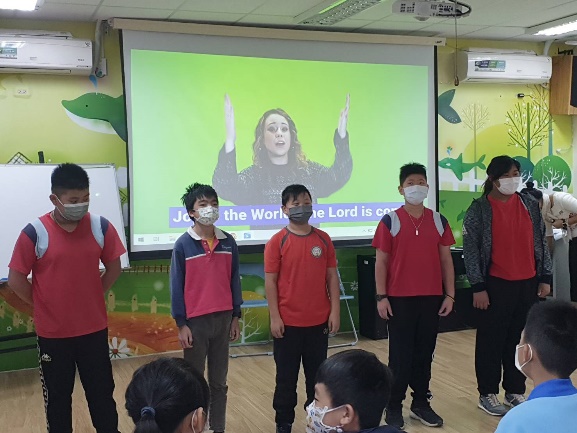 一~三年級: Hello Reindeer, Goodbye Snowman一~三年級: Hello Reindeer, Goodbye Snowman六年級:Joy to the world六年級:Joy to the world六年級:Joy to the world照片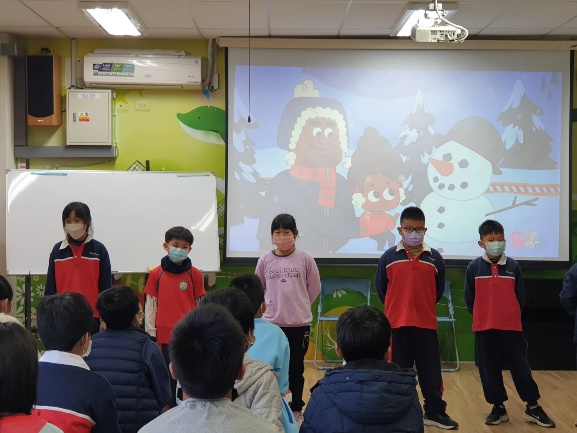 照片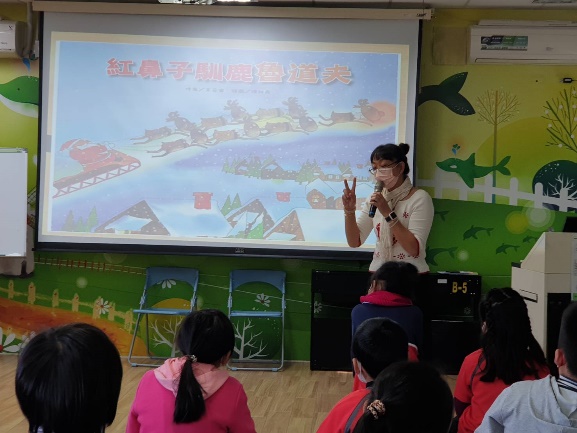 四年級:Silent night四年級:Silent night聖誕節故事與習俗介紹聖誕節故事與習俗介紹聖誕節故事與習俗介紹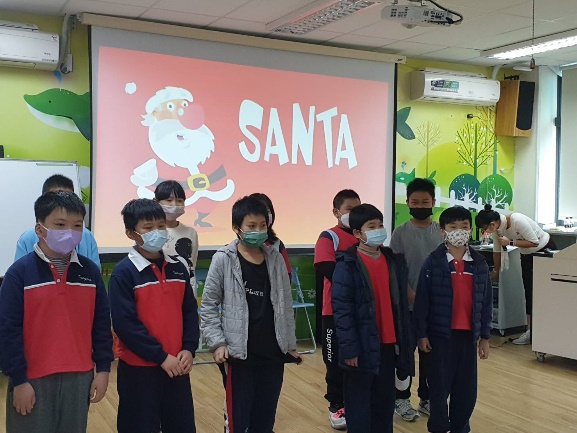 照片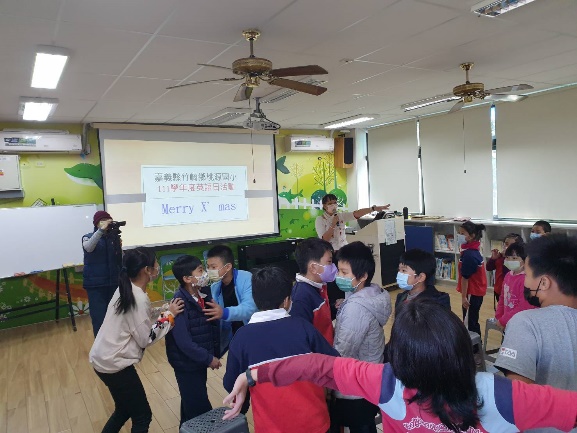 照片照片五年級: S-A-N-T-A五年級: S-A-N-T-A聖誕祝福開口說_向3位老師或同儕開口說Merry X’mas.互道聖誕快樂聖誕祝福開口說_向3位老師或同儕開口說Merry X’mas.互道聖誕快樂聖誕祝福開口說_向3位老師或同儕開口說Merry X’mas.互道聖誕快樂